Kla.TV Hits 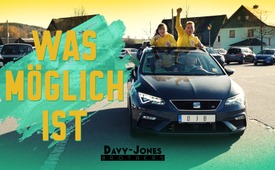 ♫ Was möglich ist! ♫ – DavyJones Brothers feat. Lomi&Keks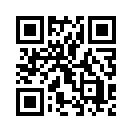 Das Musik-Video der Davy Jones Brothers wurde am 7. November 2020 während einer Demonstration in Leipzig aufgenommen. Der Song „Was möglich ist!“ soll alle Menschen ermutigen, die mitten in diesen unmöglichen Umständen für Frieden, Freiheit und Liebe einstehen, für diesen Kampf hohe Preise bezahlen, auf die Straße gehen und aufklären! Wie es Samuel Eckert sehr trefflich gesagt hat: Wir müssen gar nichts, außer beharrlich sein! Bleibt mit uns beharrlich dran!In einer Zeit, wo Ehrlichkeit verstorben scheint, 
wo man uns teilt, man sperrt dich ein, fühlst dich allein. 
Warum denn Streit? Wollen wir hier was bewegen, 
geht das nur vereint! Wo kommt es her, dass man uns teilt?
Die Medien verkaufen uns falsch mal schnell als richtig 
und sie schüren Angst, verschleiern uns die Wirklichkeit. 
Egal wie gut, sie treten drauf. Es macht uns stark, wir hören nicht auf! 
Was ist die Wahrheit? Rückt sie raus, gebt Sicherheit!

Ich will eine Welt sehen, wo es nicht verwerflich ist, 
für Friede einzustehen, Menschen voller Zuversicht. 
In einer Zeit leben, voll Menschlichkeit und Herz. 
Lasst uns vorangehen, zeigen wir, was möglich ist!

Wenn du auch noch allein stehst, weil die Mehrheit die Gefahr nicht sieht, 
unsere Freiheit untergeht, hart erkämpft doch heut nichts mehr zählt,
werden wir für die Freiheit stehen, es werden mehr, lasst uns weitergehen. 
Ihr System ist am Untergehen. Weil jetzt ein neuer Wind weht!von DavyJones BrothersQuellen:https://www.youtube.com/watch?reload=9&v=0h0UmKMjMwgDas könnte Sie auch interessieren:#Dauerbrenner - Kla.TV-Dauerbrenner - www.kla.tv/Dauerbrenner

#Hits - Kla.TV-Hits - www.kla.tv/HitsKla.TV – Die anderen Nachrichten ... frei – unabhängig – unzensiert ...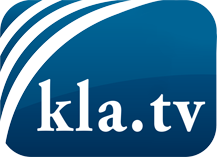 was die Medien nicht verschweigen sollten ...wenig Gehörtes vom Volk, für das Volk ...tägliche News ab 19:45 Uhr auf www.kla.tvDranbleiben lohnt sich!Kostenloses Abonnement mit wöchentlichen News per E-Mail erhalten Sie unter: www.kla.tv/aboSicherheitshinweis:Gegenstimmen werden leider immer weiter zensiert und unterdrückt. Solange wir nicht gemäß den Interessen und Ideologien der Systempresse berichten, müssen wir jederzeit damit rechnen, dass Vorwände gesucht werden, um Kla.TV zu sperren oder zu schaden.Vernetzen Sie sich darum heute noch internetunabhängig!
Klicken Sie hier: www.kla.tv/vernetzungLizenz:    Creative Commons-Lizenz mit Namensnennung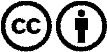 Verbreitung und Wiederaufbereitung ist mit Namensnennung erwünscht! Das Material darf jedoch nicht aus dem Kontext gerissen präsentiert werden. Mit öffentlichen Geldern (GEZ, Serafe, GIS, ...) finanzierte Institutionen ist die Verwendung ohne Rückfrage untersagt. Verstöße können strafrechtlich verfolgt werden.